Постановка детей на учет: ДобавлениеПостановка детей на учет: Добавление	11 Условия доступа к форме	32 Описание формы	43 Постановка детей на учет в ФСС	7Условия доступа к формеФорма доступна пользователям:АРМ администратора МО;АРМ медицинского статистика;АРМ врача стационара;АРМ постовой медсестры.при условии, что учетная запись пользователя добавлена в группу "ЭРС. Оформление документов" или "ЭРС. Руководитель МО".Форма может быть вызвана по кнопкам Поставить на учет и Изменить на панели управления формы Журнал учета детей.Описание формы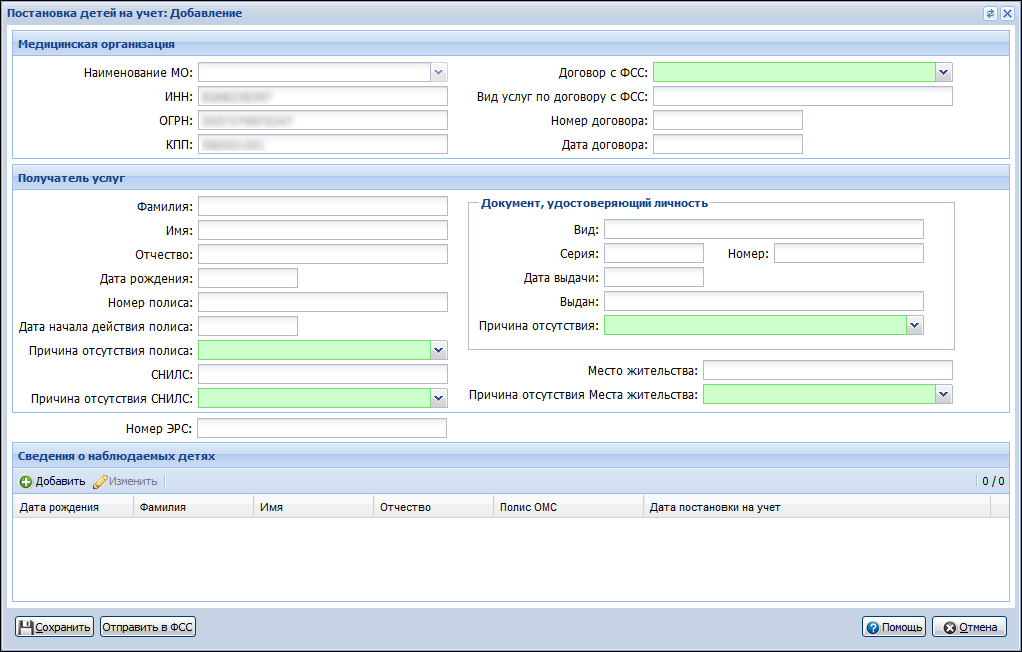 Форма содержит поля:Блок Медицинская организация:Наименование МО. Недоступно для редактирования. По умолчанию - МО пользователя. Необязательно для заполнения.ИНН. Недоступно для редактирования. По умолчанию - ИНН МО пользователя. Обязательно для заполнения.ОГРН. Недоступно для редактирования. По умолчанию - ОГРН МО пользователя. Обязательно для заполнения.КПП. Недоступно для редактирования. По умолчанию - КПП МО пользователя. Необязательно для заполненияДоговор с ФСС. Поле с выпадающим списком договоров с ФСС МО пользователя. Для выбора доступны только действующие договоры. По умолчанию отображается первый в списке договор, подходящий под условия. Доступно для редактирования. Обязательно для заполнения.Вид услуг по договору с ФСС - вид услуг по договору с ФСС. Недоступно для редактирования. Обязательно для заполнения.Номер договора - номер договора с ФСС. Недоступно для редактирования. Обязательно для заполнения.Дата договора - дата начала действия договора с ФСС. Недоступно для редактирования. Обязательно для заполнения.Блок Получатель услуг:Фамилия - фамилия пациентки. Недоступно для редактирования. Обязательно для заполнения.Имя - имя пациентки. Недоступно для редактирования. Обязательно для заполнения.Отчество - отчество пациентки. Недоступно для редактирования. Необязательно для заполнения.Дата рождения - дата рождения пациентки. Недоступно для редактирования. Обязательно для заполнения.Номер полиса - номер действующего полиса ОМС пациентки. Недоступно для редактирования. Необязательно для заполнения.Дата начала действия полиса - дата начала действия полиса ОМС пациентки. Недоступно для редактирования. Необязательно для заполнения.Причина отсутствия полиса - поле с выпадающим списком. Доступно для редактирования и обязательно для заполнения только в случае отсутствия данных о полисе ОМС.СНИЛС - номер СНИЛС пациентки. Недоступно для редактирования. Необязательно для заполнения.Причина отсутствия СНИЛС - поле с выпадающим списком. Доступно для редактирования и обязательно для заполнения только в случае отсутствия данных о СНИЛС.Блок Документ, удостоверяющий личность:Вид - вид документа, удостоверяющего личность пациентки. Недоступно для редактирования.Серия - серия документа, удостоверяющего личность пациентки. Недоступно для редактирования. Необязательно для заполнения.Номер - номер документа, удостоверяющего личность пациентки. Недоступно для редактирования. Необязательно для заполнения.Дата выдачи - дата выдачи документа, удостоверяющего личность пациентки. Недоступно для редактирования.Выдан - наименование органа, выдавшего документ, удостоверяющий личность пациентки. Недоступно для редактирования. Необязательно для заполнения.Причина отсутствия - поле с выпадающим списком. Доступно для редактирования и обязательно для заполнения в случае отсутствия следующих данных о документе, удостоверяющем личности пациентки:Тип УДЛ;Серия УДЛ;Номер УДЛ;Выдавший орган.Место жительства - адрес проживания и адрес регистрации пациентки. Недоступно для редактирования. Необязательно для заполнения.Причина отсутствия Места жительства  - поле с выпадающим списком. Доступно для редактирования и обязательно для заполнения только в случае отсутствия данных о месте жительства.Номер ЭРС - автоматически заполняется номером ЭРС, для которого осуществляется постановка детей на учет. Обязательно для заполнения. Недоступно для редактирования.
Блок Получатель услуг содержит:Панель управления списком. На панели расположены кнопки:Добавить - при нажатии отображается форма Человек: Поиск. Алгоритм добавления данных о наблюдаемых детях см. Журнал учета детей.
Изменить - при нажатии отображается форма Наблюдаемый ребенок в режиме редактирования.
Табличную область, содержащую данные:
Дата рождения - дата рождения ребенка;Фамилия - фамилия ребенка;Имя - имя ребенка;Отчество - отчество ребенка;Полис ОМС - полис ребенка;Дата постановки на учет.Постановка детей на учет в ФСС Алгоритм постановки детей на учет в ФСС см. Журнал учета детей.